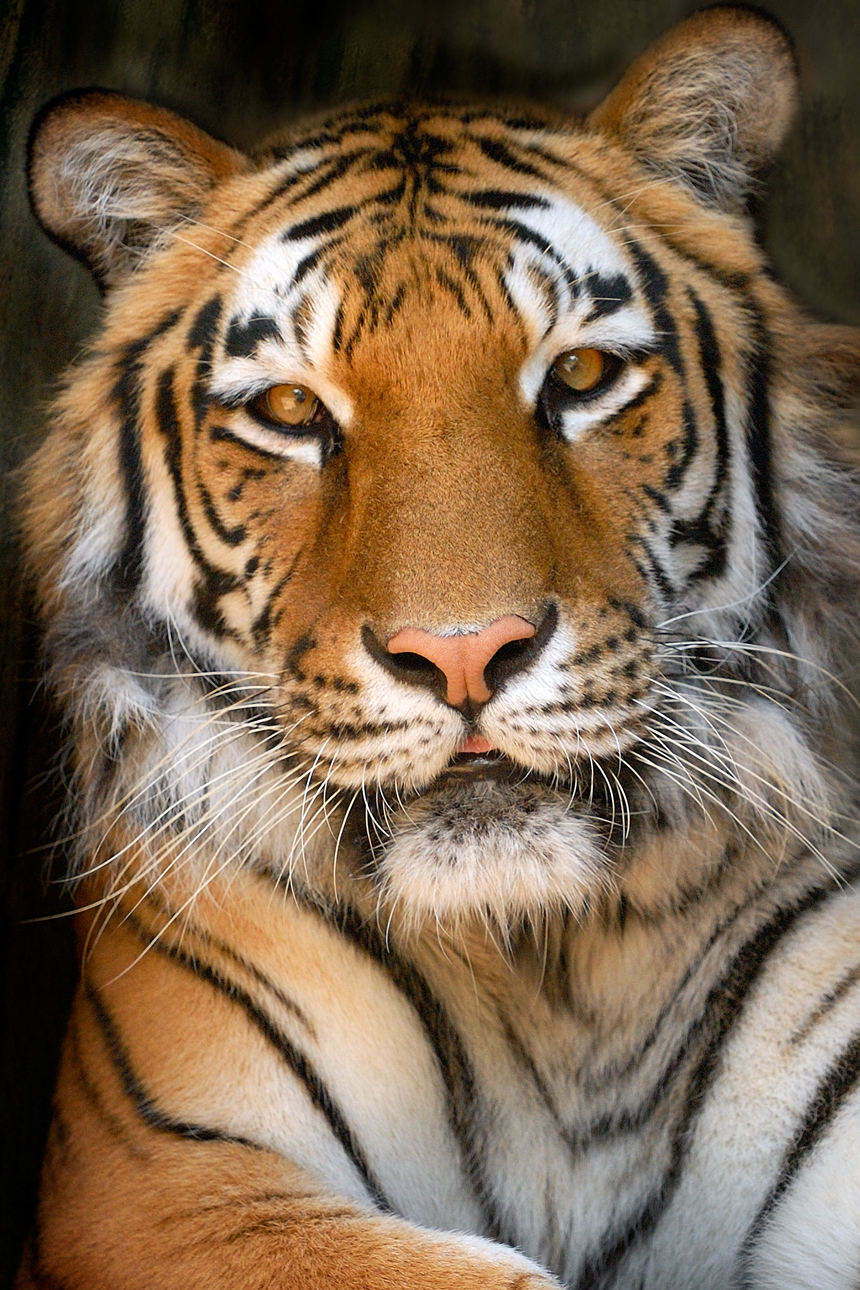 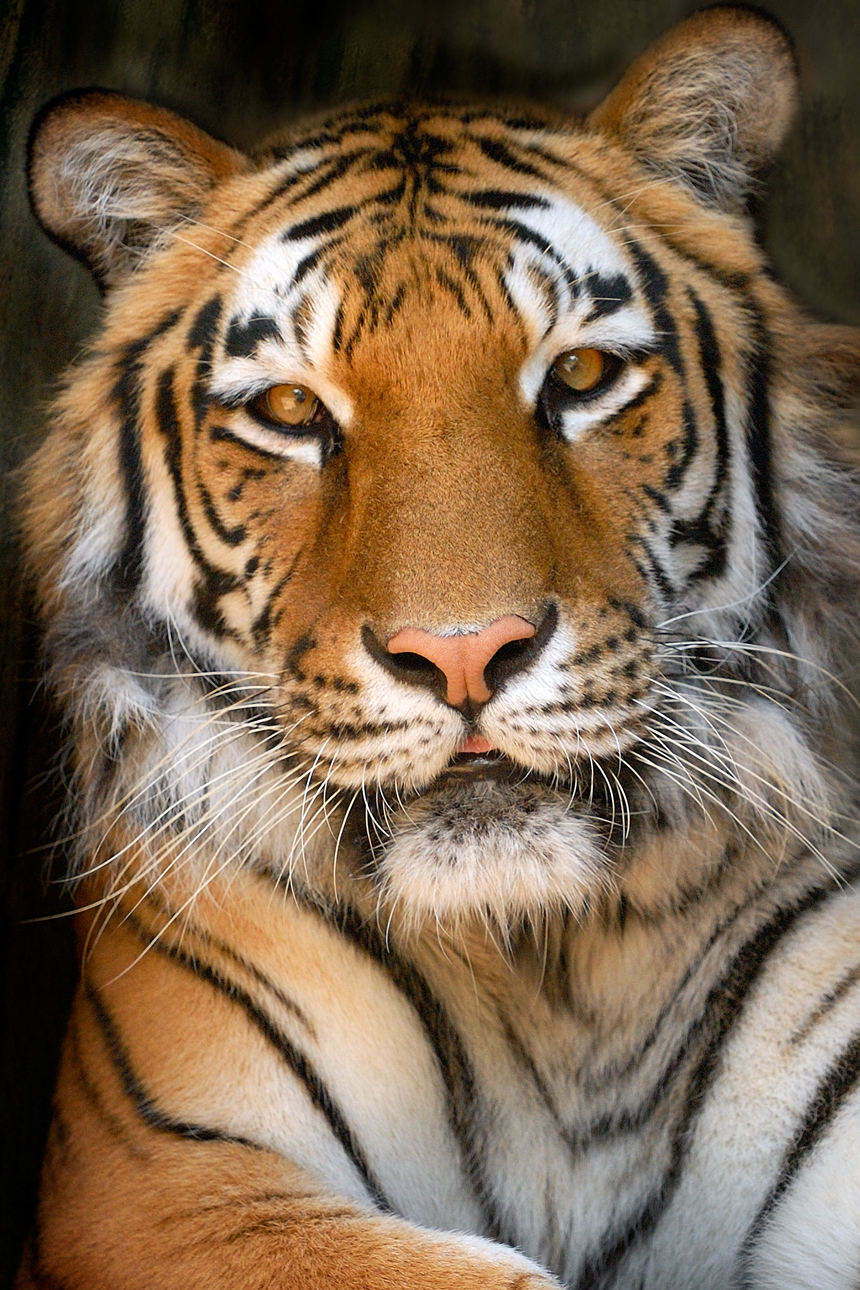 No Breakfast on two-hour delaysSUNDAYMONDAYTUESDAYWEDNESDAYTHURSDAYFRIDAYSATURDAY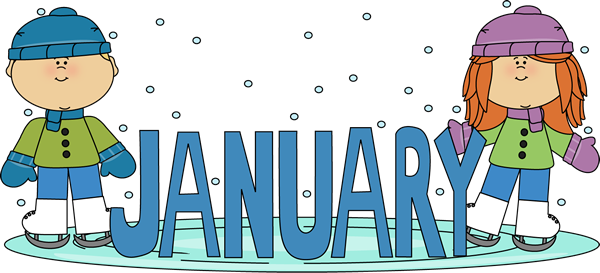 January 1No SchoolJanuary 2  Chicken PattyOrCheeseburger PeasTossed SaladChoice Fruit / MilkJanuary 3Chicken AlfredoBreadstickOrChef Salad W / RollSteamed BroccoliBaby CarrotsChoice of Fruit / MilkJanuary 4 Cheese PizzaOr Fish SandwichSweet Potato FriesCelery W/ DipChoice of Fruit / MilkOffer verses serve -Students must take3 of 5 items to count as a lunch & one must be a fruit or vegetable.January 7Baked ChickenRollOrCheesesteakEmoji FriesBaby CarrotsChoice of Fruit / MilkJanuary 8 Stuffed Shells  RollOrHamburgerTossed Salad
Steamed CarrotsChoice of Fruit / MilkJanuary 9 Chicken Nuggets RollOrCalzoneBaked BeansBaby CarrotsChoice of Fruit / MilkJanuary 10Macaroni & CheeseRollOrShrimp Poppers / RollPeasGrape Tomatoes Choice of Fruit / MilkJanuary 11Cheese PizzaOrBBQ Rib SandwichBroccoliCelery Sticks W/ DipChoice of Fruit / MilkAll Meals areserved with 1% milk, fat free chocolate, fat free vanilla, fat free strawberry and skimJanuary 14Tomato soupGrilled Cheese SandwichOrHamburgerPeas Tossed SaladChoice of Fruit / MilkJanuary 15 Walking TacoOr  Chicken SandwichBroccoliBaby CarrotsChoice of Fruit / MilkJanuary 16LasagnaRollOrTurkey & Cheese WrapTossed SaladGreen BeansChoice of Fruit / MilkJanuary 17 Mashed Potato BowlW/ RollOrFish SandwichSteamed CarrotsGrape TomatoesChoice of Fruit / MilkJanuary 18Chicken PattyOrCalzoneBaked BeansBaby CarrotsChoice of Fruit / MilkPre-K Alternative:Jan. 29th – chicken Nuggets w/ rollJanuary 21No SchoolJanuary 22Chicken SticksRollOrFish Nuggets Tossed SaladBaked BeansChoice of Fruit / MilkJanuary 23Macaroni & Beef PastaRollOrChef Salad W/ RollCheesy BroccoliGrape TomatoesChoice of Fruit / MilkJanuary 24Hot Turkey SandwichOrHam & Cheese HoagieEmoji FriesBaby CarrotsChoice of Fruit / MilkJanuary 25CheeseburgerOrChicken SandwichGreen BeansCelery w/ dipChoice of Fruit / MilkElementary-$ 2.60Milk - .50Reduced - .40PLEASE NOTE:STUDENTS ARE NOT ABLE TO HEAT PACKED LUNCHESJanuary 28Chicken Noodle SoupBBQ Rib SandwichOrTurkey & Cheese HoagieSteamed CarrotsGrape TomatoesChoice of Fruit / MilkJanuary 29HamburgerOr Hot DogBaked BeansCorn on CobChoice of Fruit / MilkJanuary 30Chicken PattyOrMeatball SubPeasTossed SaladChoice of Fruit / MilkJanuary 31Chicken AlfredoBreadstickOrShrimp PoppersSteamed BroccoliBaby CarrotsChoice of Fruit / MilkFebruary 1Stuffed Crust PizzaOrSloppy Joe SandwichPeas Grape TomatoesChoice of Fruit / MilkMenu subject to change